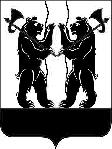 АДМИНИСТРАЦИЯЯРОСЛАВСКОГО  МУНИЦИПАЛЬНОГО  РАЙОНАП О С Т А Н О В Л Е Н И Е07.03.2018                                                                                                                                № 625О внесении изменений в постановление Администрации ЯМР от 31.03.2017 № 1052«Об утверждении муниципальной программы «Обеспечение качественными коммунальными услугами населения Ярославского муниципального района на 2017-2019 годы» в новой редакции»В соответствии с решением Муниципального Совета Ярославского муниципального района шестого созыва от 25.12.2017 № 101 «О внесении изменений  в   решение   Муниципального  Совета  ЯМР  от 15.12.2016  №  69  «О районном бюджете ЯМР на  2017 год и плановый период 2018 и 2019 годов», Администрация района п о с т а н о в л я е т :Внести изменения в муниципальную программу «Обеспечение качественными коммунальными услугами населения Ярославского муниципального района  на 2017-2019 годы», утвержденную постановлением Администрации Ярославского муниципального района от 31.03.2017 № 1052, согласно приложению.2. Опубликовать постановление в газете «Ярославский агрокурьер».3. Постановление вступает в силу со дня опубликования.Глава Ярославского муниципального района          			      		Н.В. Золотников     ПРИЛОЖЕНИЕ                                                                                              к постановлению                                                                                             Администрации ЯМР                                                                                             от 07.03.2018  № 625Изменения в муниципальную программу«Обеспечение качественными коммунальными услугами населения Ярославского муниципального районана 2017-2019 годы в новой редакции»Раздел I. «Паспорт программы» » изложить в следующей редакции:ПАСПОРТмуниципальной программы Ярославского муниципального района2. Раздел V. «Ресурсное обеспечение  муниципальной программы» изложить в следующей редакции:Ресурсное обеспечение муниципальной программы3. Раздел VI  «Основные сведения о подпрограммах, входящих                           в  муниципальную программу» изложить в следующей редакции:Основные сведения о подпрограммах,               входящих в муниципальную программуНаименование муниципальной  программы«Обеспечение качественными коммунальными услугами населения Ярославского муниципального района на 2017-2019 годы» (далее – Программа)«Обеспечение качественными коммунальными услугами населения Ярославского муниципального района на 2017-2019 годы» (далее – Программа)Ответственный исполнитель муниципальной программыМуниципальное казенное учреждение «Многофункциональный центр развития» ЯМРМуниципальное казенное учреждение «Многофункциональный центр развития» ЯМРКуратор муниципальной программыПервый заместитель Главы Администрации Первый заместитель Главы Администрации Сроки реализации муниципальной программы2017 – 2019 годы2017 – 2019 годыЦели муниципальной программыУлучшение жилищных условий населения Ярославского муниципального района путем газификации, обеспечение эффективного, качественного и надежного ресурсоснабжения при оказании коммунальных услуг,доведение водоснабжения населения и очистки сточных вод      до установленных санитарно-гигиенических требованийУлучшение жилищных условий населения Ярославского муниципального района путем газификации, обеспечение эффективного, качественного и надежного ресурсоснабжения при оказании коммунальных услуг,доведение водоснабжения населения и очистки сточных вод      до установленных санитарно-гигиенических требованийОбъёмы и источники финансирования муниципальной  программы Перечень целевых программ и основных мероприятий, входящих в состав муниципальной программыМЦП «Комплексная программа модернизации и реформирования жилищно-коммунального хозяйства Ярославского муниципального района на 2015-2019 годы» МКУ «МФЦР»ЯМРПеречень целевых программ и основных мероприятий, входящих в состав муниципальной программыМЦП «Развитие водоснабжения, водоотведения и очистки сточных вод на территории ЯМР на 2015-2019 годы» МКУ «МФЦР»ЯМРПеречень целевых программ и основных мероприятий, входящих в состав муниципальной программыМероприятия в области жилищного хозяйства МКУ «МФЦР»ЯМРПеречень целевых программ и основных мероприятий, входящих в состав муниципальной программыПереданные полномочия от городского и сельских поселений на уровень ЯМР в сфере ЖКХ МКУ «МФЦР»ЯМРИсточник финансированияВсегоОценка расходов (тыс. руб.) в том числе по годам реализацииОценка расходов (тыс. руб.) в том числе по годам реализацииОценка расходов (тыс. руб.) в том числе по годам реализацииИсточник финансированияВсего  2017 год2018 год2019 год12345Муниципальная целевая программа "Комплексная программа модернизации и реформирования жилищно-коммунального хозяйства Ярославского муниципального района» на 2015-2019 годы258 253,4583 782,9778 654,4195 816,07- районный бюджет109 641,3837 286,0136 787,4135 567,96- бюджет поселений- областной бюджет136 103,4834 874,5541 867,0059 361,93- федеральный бюджет12 508,5911 622,41886,18- внебюджетные источникиМуниципальная целевая программа "Развитие водоснабжения, водоотведения и очистки сточных вод" на территории ЯМР на 2015-2019 годы4 315,001 515,001 400,001 400,00- районный бюджет4 315,001 515001 400,001 400,00- бюджет поселений- областной бюджет- федеральный бюджет- внебюджетные источникиМероприятия в области жилищного хозяйства- районный бюджет- бюджет поселений- областной бюджет- федеральный бюджет- внебюджетные источникиПереданные полномочия от городского и сельских поселений на уровень ЯМР в сфере ЖКХ- районный бюджет- бюджет поселений- областной бюджет- федеральный бюджет- внебюджетные источникиИтого по муниципальной программе262 568,4585 297,9780 054,4197 216,07- районный бюджет113 956,3838 801,0138 187,4136 967,96- бюджет поселений- областной бюджет136 103,4834 874,5541 867,0059 361,93- федеральный бюджет12 508,5911 622,410,00886,18- внебюджетные источникиНаименование подпрограммы"Комплексная программа модернизации и реформирования жилищно-коммунального хозяйства Ярославского муниципального района на 2015-2019 годы" Срок реализации 2015-2019 годыОтветственный исполнитель МКУ «Многофункциональный центр развития» ЯМРЦельУлучшение жилищных условий населения Ярославского муниципального района путем газификации, обеспечение эффективного, качественного и надежного ресурсоснабжения при оказании коммунальных услуг.Задачи Повышение уровня газификации и теплоснабжения населенных пунктов Ярославского муниципального района.Строительство межпоселковых газопроводов и распределительных сетей. Модернизация существующих котельных Обеспечение предоставления качественных жилищно-коммунальных услуг населению Ярославского муниципального района.Целевые показатели- количество газифицированных домов                                  в индивидуальном жилом фонде ЯМР  - протяженность магистральных и распределительных газопроводов в индивидуальном жилищном фонде - количество котельных, переведенных на газообразный вид топлива- доля обоснованных жалоб потребителей на качество коммунальных услуг в общем объёме жалоб, поступивших в Администрацию Ярославского муниципального районаНормативный правовой акт, утвердивший подпрограммупостановление Администрации ЯМР от 30.05.2017          № 1963, с изменениями, внесенными  постановлениями Администрации ЯМР от 08.09.17 № 3248, от  01.12.2017 № 4044, от 19.02.2018 № 507Электронный адрес размещения  подпрограммы в информационно- телекоммуникационной  сети «Интернет»http://yamo.adm.yar.ru/dok-strat-plan/ekon3-2017.phpНаименование подпрограммы"Развитие водоснабжения, водоотведения и очистки сточных вод на 2015-2019 годы" Срок реализации 2015 – 2019 годыОтветственный исполнитель МКУ «Многофункциональный центр развития» ЯМРЦель Доведение водоснабжения населения и очистки сточных вод до установленных санитарно-гигиенических требованийЗадачи Строительство и реконструкция систем водоснабжения и водоотведения.Осуществление проектных работ.Строительство объектов водоснабжения.Строительство объектов водоотведения.2.        Строительство и реконструкция шахтных колодцев.Целевые показатели- доля населения поселений, обеспеченного питьевой водой надлежащего качества, к общему количеству населения, обеспеченного питьевой водой - доля сточных вод, соответствующих установленным требованиям к общему количеству сточных водНормативный правовой акт, утвердивший подпрограммупостановление Администрации ЯМР  от 05.06.2017  № 2073, с изменениями, внесенными постановлениями Администрации ЯМР от 08.09.17  № 3246, от 01.12.2017 № 4046, от 19.02.2018 № 509Электронный адрес размещения  подпрограммы в ИТС «Интернет»http://yamo.adm.yar.ru/dok-strat-plan/ekon3-2017.php